1. számú mellékletPÁLYÁZATI ADATLAP A.) részA pályázóra és a pályázatra vonatkozó adatokPÁLYÁZATI ADATLAP B.) részA pályázati projektre vonatkozó adatok1. A projekt címe: 2. A pályázat tárgyát képező projekt tartalmának ismertetése, az innovációt megalapozó elvégzett saját kutatás, létrehozott kutatási eredmény bemutatása (a megoldandó probléma, a megoldás és az újdonságtartalmat alátámasztó tények bemutatása):3. Az innovációt igazoló, alátámasztó tudományos eredmény bemutatása4. A hasznosítani kívánt termékre/technológiára/szolgáltatásra mutatkozó piaci/társadalmi igény bemutatása5. A PoC pályázat keretében létrejövő eredmény(ek) részletes bemutatása, jellemzése6. Az innovációt hasznosító potenciális piac ismertetése, érdekelt cégek, versenytársak, versengő termékek/szolgáltatások bemutatása 7. A piacosítható innováció jellegének (termék/szolgáltatás) ismertetése, piacra viteli elképzelések bemutatása, a hasznosítási lehetőségek bemutatása (pl. egyetemi K+F+I szolgáltatás nyújtása megrendelőknek, licencia, vagy értékesítés piaci szereplőknek, új spin-off vállalkozás alapítása stb.), fejlesztési igény és annak indokoltságaJelen pályázatommal nyilatkozom, hogy a pályázati felhívás feltételeit megismertem, elfogadom és azok szerint járok el.Budapest, 2023. .……………..………………………………… 									          pályázó2. számú mellékletPályázói nyilatkozatAlulírott ……………………………… ezúton nyilatkozom, hogya.) a pályázati felhívás minden pontját megismertem, tudomásul vettem, és magamra nézve kötelezőnek ismerem el; b.) a pályázatban megjelölt, illetve a pályázat megvalósítása során létrehozott szellemi alkotás vonatkozásában- elismerem, hogy az szolgálati alkotásnak minősül, azaz ezen alkotások tekintetében a vagyoni jogok az Eötvös Loránd Tudományegyetemet (a továbbiakban: Egyetem) illetik meg, és- ha ennek jogi feltételei nem állnak fenn, a szellemi alkotás vagyoni jogait az Egyetemre átruházom (ha a vagyoni jogok átruházását jogszabály nem teszi lehetővé, az alkotásra nézve a jogszabályok által lehetővé tett legszélesebb terjedelmű, területi, idő-, cél-, mód- vagy mértékbeli korlátozás nélküli, kizárólagos és harmadik személynek átengedhető felhasználási jogot biztosítok az Egyetem számára) külön díjigény nélkül;c.) a vonatkozó egyetemi szabályozást megismertem és azt magamra nézve kötelezőnek ismerem el;d.) a pályázattal érintett szellemi alkotásokra vonatkozóan nincsen olyan harmadik személy, akinek azokhoz alkotóként vagy egyéb módon jogosultsága fűződne (kivéve a 2.2. pontban foglalt, külső partner bevonásának esetét, ha a jogosultságok és a költségviselés a társjogosulttal megállapodásban rövid határidővel rendezhető), valamint sem én, sem a megvalósításban részvevők nem kötött vagy kötöttek a pályázatban szereplő találmány/ötlet kapcsán semmilyen vagyoni jogokat érintő megállapodást (pl. kutatási szerződés, kollaboráció, együttműködési megállapodás) és ilyenről nincs tudomásom;e.) a pályázatomban megjelölt projekt alapját képező technológia még nem került hasznosításra licencia formájában és licencia-opciós jog sem került alapításra; f.) a projekt teljes megvalósítási időszakában vállalom a pályázati felhívás 4. számú melléklete szerinti pénzügyi elszámolás megvalósítását, az elszámolásban az ELTE Innovációs Központtal (a továbbiakban: Központ) történő, aktív közreműködést;g.) ha a pályázatomban megjelölt projekt és más, folyamatban lévő pályázati projekt(ek) megvalósítása érdekében vállalt Teljes Munkaidős Egyenértékek (FTE értékek) meghaladják az érintett pályázati felhívásokban megállapított felső értéket, akkor az ebből adódóan jogosulatlanul igénybe vett támogatásnak minősített összeg tekintetében az Egyetem részére visszafizetési kötelezettségem keletkezik;h.) tudomásul veszem, hogy ha a projektet nem a pályázati felhívás előírásainak megfelelően valósítom meg, akkor az Egyetem belső pályázati köréből kizárásra kerülhetek, továbbá a szabálytalansággal érintett támogatás nem számolható el, illetve azt az Egyetem visszakövetelheti; valamint i.) vállalom az együttműködést a Központtal annak érdekében, hogy a számomra a pályázat keretében megítélt forrás a szabályoknak megfelelő módon és időben elszámolásra kerüljön, így biztosítva a hatékony felhasználást, amelynek során-  a szellemi alkotásra vonatkozó publikációs tevékenységet, harmadik fél számára történő tájékoztatást kizárólag a Központ hozzájárulását követően valósítom meg, és- vállalom a részvételt a szellemi alkotás hasznosításához kapcsolódó megbeszéléseken, technológiai bemutatókon, konferenciákon.Budapest, 2023. ……………..………………………………… 									          pályázó										3. számú mellékletTÉTELES PÁLYÁZATI KÖLTSÉGVETÉS SABLONBudapest, 2023.……………..………………………………… 									          pályázó	4. számú mellékletA pályázat pénzügyi elszámolásának követelményeiA nyertes pályázónak az alábbi eljárási rendet szükséges követnie a benyújtott költségvetés elszámolásához és pénzügyi megvalósításához:  1. A benyújtott pályázat szerinti költségvetés megvalósítása Beszerzési eljárás a benyújtott, a felhívás 3. számú melléklete szerinti költségterv alapján kerülhet elindításra és megvalósításra.2. Beszerzés elindítása és lebonyolítása 2.1. Beszerzés lebonyolításaA beszerzési vagy közbeszerzési eljárást a Központ koordinálja. A forrás felhasználásának irányadó dokumentumai: ELTE Közbeszerzési Szabályzata:https://www.elte.hu/dstore/document/3869/ku_2019_05_kozbeszerzesi_szabalyzat.pdfELTE Beszerzési Szabályzata:https://www.elte.hu/dstore/document/3870/ku_2019_06_beszerzes_rendje.pdf2.2. Beszerzés kezdeményezése A nyertes pályázó a „POC beszerzési formadokumentumot” – amely a pályázatok kiértékelését követően kerül megküldésre a nyertes pályázók részére – kitölti és elektronikus úton megküldi az innovacio@innovacio.elte.hu elektronikus levélcímre a Központ számára. A beszerzés a formadokumentumban megadott információk alapján – összhangban az Egyetem vonatkozó szabályzataival és a meglévő egyetemi keretszerződések figyelembevételével – kerül elindításra. A nyertes pályázónak tájékoztatási és hiánypótlási kötelezettsége van a Központ felé.  Beszerzések ütemezéseElső formadokumentum megküldésének határnapja: a projekt megkezdését követő első hónap végén.Utolsó formadokumentum megküldésének határnapja: 2023. augusztus 1.- Személyi juttatások és járulékai esetén: a feladatot elvégző személy bejelentését az első munkanap előtt legalább harminc nappal szükséges jelezni – a beszerzési formadokumentum alapján – a Központ számára az innovacio@innovacio.elte.hu elektronikus levélcímre;- Dologi kiadás, beruházás esetén: a formadokumentumot a beszerzés előtt legalább harminc nappal szükséges megküldeni a Központ számára az innovacio@innovacio.elte.hu elektronikus levélcímre. 	5. számú mellékletA.) RészTALÁLMÁNY BEJELENTÉSI MINTA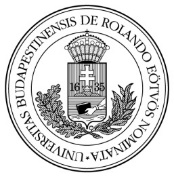 EÖTVÖS LORÁND TUDOMÁNYEGYETEMInnovációs Központ / Center for Innovationiktatószám:
TT határozat száma:TALÁLMÁNY BEJELENTÉSI FORMANYOMTATVÁNYINVENTION NOTIFICATION FORM1. Közreműködők a találmány létrejöttében1.1. Feltalálók / Inventors:Kérjük, sorolja fel a találmány létrejöttében közreműködő személyeket. / Please list all inventors.1.1.  ELTE szolgálati jogviszonyban levők esetén / ELTE inventors- ELTE alkalmazottak / ELTE employees- PhD hallgatók / PhD students- MTA-TKI dolgozók / HAS-ELTE employees1053 Budapest, Kecskeméti u. 10-12-. 2,5. emelet Tel.: 485-5246;innovacio@innovacio.elte.hu 1.2. Tervezett jogosulti részarány:Kérjük, adja meg a találmány létrehozatalában közreműködő szervezetek/intézmények tervezett jogosulti részarányát, és a szervezeti egységeket, valamint azok hozzájárulásának részarányát. / Please list all organizations/institutions involved in the creation of the invention, indicating their prospective share of ownership and departments with their contribution to the creation of the invention.Megjegyzés: Az intézmények, illetőleg szervezetek a találmány hasznosításával, szabadalmaztatásával kapcsolatban felmerülő költségeket a tervezett jogosulti részaránynak megfelelő arányban finanszírozzák, illetve a keletkező bevételből ennek arányában részesülnek.Note: The institutions and organizations have to bear expenses and share the revenues of the invention in accordance with the prospective share of ownership.2. Találmány / Inventions2.1.  A találmány rövid leírása / Brief description of the inventionA találmány ismertetése / Detailed description of the invention3. A találmány létrehozatalának körülményei / Circumstances of creating the Invention3.1.  A találmány létrehozatalához kapcsolódó pénzügyi források / Funding of the creation of the invention.A találmány létrehozatalának ideje / Date of creation of the invention4. A találmány közzététele / Disclosure of the inventionMegjegyzés: A találmány publikációja, bármilyen nyilvános közzététele a Szellemi Tulajdon Nemzeti Hivatalánál (2011. január 1. előtt: Magyar Szabadalmi Hivatal) történő bejelentést megelőzően megakadályozhatja a szabadalom megadását. Az Egyetem Találmányi Testülete mihamarabb, de legkésőbb a bejelentési formanyomtatvány átvételétől számított kilencven napon belül nyilatkozik arról, hogy az Egyetem a szolgálati találmányra igényt tart-e. Amennyiben az Egyetem nem tart igényt a találmányra, vagy határidőben nem nyilatkozik, a találmánnyal a feltalálók szabadon rendelkezhetnek. Amennyiben az Egyetem a találmányra igényt tart, a bejelentési formanyomtatvány átvételét követő ésszerű időn belül köteles szabadalmi bejelentést tenni; köteles továbbá az általában elvárható gondossággal eljárni a szabadalom megszerzése érdekében.NOTE: As a general rule, public disclosure, in any manner, before the date a formal patent application is actually filed in a national patent office, may result in the loss of patent rights in most foreign countries. Receipt of your Invention Notification Form by Eotvos Lorand University is not the same as the filing of a patent application. Within ninety days from receipt of the Notification Form the University shall make a declaration whether it does or does not claim title to the service invention. The inventors may exercise the rights in relation to the service invention if the University does not claim title to the invention or fails to make the above declaration. The University shall file a patent application within a reasonable time following the receipt of the Notification Form; it shall furthermore proceed with all due diligence to obtain a patent.5. Mellékletek / Annexes6. A találmány hasznosíthatósága /Exploitation of the invention6.1.  Kérjük, csatolja a Találmányhoz kapcsolódó publikációk és szabadalmak listáját. / Patents, or publications pertinent to this invention. Please attach a copy of each of these references, if available.6.2.  A találmány értékesítése / CommercilaizationEzúton kijelentem, hogy a találmányra vonatkozóan minden részletet ismertettem, valamennyi feltalálót feltüntettem. Az Egyetem azon döntéséig, hogy a szolgálati találmányra igényt tart-e, a találmányra vonatkozóan harmadik fél számára adatot nem szolgáltatok. / I hereby declare that I have disclosed all details regarding the invention and I have indicated all inventors. Until the University makes its decision on excercising its rights related to the service invention I shall not disclose any information on the invention to third parties.Kelt. / Date: 2023  .……………Kérjük, a nyilatkozatot csak az Egyetem dolgozói töltsék ki! / The declaration should only be filled by employees of the University!B.) részKNOW-HOW BEJELENTÉSI MINTA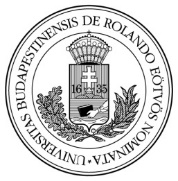          EÖTVÖS LORÁND TUDOMÁNYEGYETEMInnovációs Központ / Center for Innovationiktatószám:
TT határozat száma:KNOW-HOW BEJELENTÉSI FORMANYOMTATVÁNYKNOW-HOW NOTIFICATION FORM1. Közreműködők a know-how létrejöttében1.1. Alkotók / Creators:Kérjük, sorolja fel a know-how létrejöttében közreműködő személyeket. / Please list all creators.1.1.  ELTE szolgálati jogviszonyban levők esetén / ELTE creators- ELTE alkalmazottak / ELTE employees- PhD hallgatók / PhD students- MTA-TKI dolgozók / HAS-ELTE employees1053 Budapest, Kecskeméti u. 10-12-. 2,5. emelet Tel.: 485-5246;innovacio@innovacio.elte.hu1.2. Tervezett jogosulti részarány:Kérjük, adja meg a know-how létrehozatalában közreműködő szervezetek/intézmények tervezett jogosulti részarányát, és a szervezeti egységeket, valamint azok hozzájárulásának részarányát. / Please list all organizations/institutions involved in the creation of the know-how, indicating their prospective share of ownership and departments with their contribution to the creation of the know-how.Megjegyzés: Az intézmények, illetőleg szervezetek a know-how hasznosításával, szabadalmaztatásával kapcsolatban felmerülő költségeket a tervezett jogosulti részaránynak megfelelő arányban finanszírozzák, illetve a keletkező bevételből ennek arányában részesülnek.Note: The institutions and organizations have to bear expenses and share the revenues of the know-how in accordance with the prospective share of ownership.2. Know-how / Know-how2.1.  A know-how rövid leírása / Brief description of the know-howA know-how ismertetése / Detailed description of the know-how3. A know-how létrehozatalának körülményei / Circumstances of creating the know-how3.1.  A know-how létrehozatalához kapcsolódó pénzügyi források / Funding of the creation of the know-how.A know-how létrehozatalának ideje / Date of creation of the know-how4. A know-how közzététele / Disclosure of the know-howMegjegyzés: A know-how publikációja, bármilyen nyilvános közzététele a Szellemi Tulajdon Nemzeti Hivatalánál (2011. január 1. előtt: Magyar Szabadalmi Hivatal) történő bejelentést megelőzően megakadályozhatja a szabadalom megadását. Az Egyetem Találmányi Testülete mihamarabb, de legkésőbb a bejelentési formanyomtatvány átvételétől számított kilencven napon belül nyilatkozik arról, hogy az Egyetem a szolgálati know-how-ra igényt tart-e. Amennyiben az Egyetem nem tart igényt a know-how-ra, vagy határidőben nem nyilatkozik, a know-how-val az alkotók szabadon rendelkezhetnek. Amennyiben az Egyetem a know-how-ra igényt tart, a bejelentési formanyomtatvány átvételét követő ésszerű időn belül köteles szabadalmi bejelentést tenni; köteles továbbá az általában elvárható gondossággal eljárni a szabadalom megszerzése érdekében.NOTE: As a general rule, public disclosure, in any manner, before the date a formal patent application is actually filed in a national patent office, may result in the loss of patent rights in most foreign countries. Receipt of your Know-how Notification Form by Eotvos Lorand University is not the same as the filing of a patent application. Within ninety days from receipt of the Notification Form the University shall make a declaration whether it does or does not claim title to the service know-how. The creators may exercise the rights in relation to the service know-how if the University does not claim title to the know-how or fails to make the above declaration. The University shall file a patent application within a reasonable time following the receipt of the Notification Form; it shall furthermore proceed with all due diligence to obtain a patent.5. Mellékletek / Annexes6. A know-how hasznosíthatósága /Exploitation of the know-how6.1.  A know-how értékesítése / CommercilaizationEzúton kijelentem, hogy a know-how-ra vonatkozóan minden részletet ismertettem, valamennyi alkotót feltüntettem. Az Egyetem azon döntéséig, hogy a szolgálati know-how-ra igényt tart-e, a know-how-ra vonatkozóan harmadik fél számára adatot nem szolgáltatok. / I hereby declare that I have disclosed all details regarding the know-how and I have indicated all creators. Until the University makes its decision on excercising its rights related to the service know-how I shall not disclose any information on the know-how to third parties.Kelt. / Date: 20   .…………………………………….Kérjük, a nyilatkozatot csak az Egyetem dolgozói töltsék ki! / The declaration should only be filled by employees of the University!6. számú mellékletHavi jelentés mintaaz ELTE-PoC-2023. pályázathoza 2023. év ………… hónapjáraPályázó adatai2. A projekt folyamatának, ütemének, elemeinek, az elvégzett feladatoknak a bemutatása, a fejlesztés megvalósítása érdekében tett lépések, tapasztalatok, kockázatok felmerülése, azok kezelése, a fejlesztés jelenlegi készültségi foka, stb.:(Kérjük, hogy a kitöltésnél törekedjen a tömör, informatív leírásra, minél több konkrét információ ismertetésére.)Nyilatkozom, hogy a kapott forrást a tevékenységhez szabályszerűen használtam és használom fel.Budapest, 2023.……………………..………………………………………                       pályázóB.) Záró beszámoló mintaaz ELTE-PoC-2023. pályázathozPályázó adatai2. A projekt folyamatának, ütemének, elemeinek, az elvégzett feladatoknak a bemutatása (Kérjük, hogy a kitöltésnél törekedjen a tömör, informatív leírásra, minél több konkrét információ ismertetésére.)3. A projekt eredményeinek bemutatása (Kérjük, hogy a kitöltésnél törekedjen a tömör, informatív leírásra, minél több konkrét információ, eredmény ismertetésére. Kérjük, szíveskedjen kitérni a fejlesztéshez kapcsolódó publikációkra, kongresszusi vagy egyéb releváns eseményen részvételre.)4. Az eredmények továbbvitelének, jövőbeni hasznosításának bemutatása (Kérjük, hogy a kitöltésnél törekedjen a tömör, informatív leírásra, minél több konkrét információ, eredmény ismertetésére.)Budapest, 2023.……………………..…………………………………pályázóC.) Az A.) és B.) rész szerinti beszámolók kitöltési útmutatójaA pályázó adataiA fejlesztés folyamatának, ütemének, elemeinek, az elvégzett feladatok bemutatásaKérjük, fogalmazza meg a pályázatban kitűzött célokhoz vezető folyamatokat. Részletezze a projektben végzett feladatokat, amelyek hozzájárultak a cél megvalósításához. Ismertesse a tervezett feladatok megvalósulását, kiemelve, hogyan kapcsolódtak a cél eléréséhez. Mutassa be a projekt végrehajtásának ütemezését, az egyes résztevékenységek időbeli megvalósulását a tervezett ütemterv szerint. Minden esetben a tervtől való eltérést emelje ki. Kitöltésnél törekedjen a tömör, informatív leírásra, minél több konkrét információ ismertetésére.A fejlesztés eredményeinek bemutatásaKérjük, mutassa be a projekt tényleges (általános és konkrét) eredményeit, kitérve a létrejött szellemi tulajdonra, a fejlesztéshez kapcsolódó publikációkra, kongresszusi vagy egyéb releváns eseményen történő részvételre. A kitöltésnél törekedjen a tömör, informatív leírásra, minél több konkrét információ, eredmény ismertetésére.4. Pénzügyi elszámolás – a táblázat szerint5. Az eredmények továbbvitelének, jövőbeni hasznosításának bemutatásaMutassa be, hogyan hasznosíthatók az elért eredmények a jövőben. Kérjük, hogy a kitöltésnél törekedjen a tömör, informatív leírásra, minél több konkrét információ, eredmény ismertetésére.6. A forrás felhasználásának leírásaKérjük, hogy a forrás felhasználását, a pályázatban benyújtott költségvetési táblázat alapján tételesen, soronként szíveskedjen bemutatni! Az eszközbeszerzést a költségelemek között fel kell tüntetni. Amennyiben a pályázathoz képest eltérés történt, azt tételesen szöveges indoklással kell alátámasztani.                                                                                                                            7. számú mellékletFTE ÉRTÉK SZÁMÍTÁSA PÁLYÁZATOKKAL ÖSSZEFÜGGÉSBENAz FTE érték megmutatja, hogy egy személynek egy adott időszakban mekkora lesz vagy volt a projektben ténylegesen ledolgozott munkaidejének aránya az adott időszakban összesen ledolgozható munkaidőhöz képest. A ledolgozható munkaidő meghatározásánál minden esetben a jogszabályokban meghatározott rendes munkaidőt kell figyelembe venni (túlóra, túlmunka, stb., nem számítható), tehát legfeljebb heti 40 órával, azaz legfeljebb napi 8 órával lehet kalkulálni. Ennek köszönhetően az adott időszakban tervezett vagy ledolgozott munkaidő ráfordítás nem lehet nagyobb, mint az adott időszakban ledolgozható munkaidő, tehát bármekkora időszakot is veszünk 1 személyre eső FTE értéke, nem lehet nagyobb 1-nél. A legegyszerűbb helyzetben akkor vagyunk, ha az FTE számításhoz az adott személy esetében annyit tudunk, hogy a munkaidejének a felét (50%-át) vagy negyedét (25%-át) vagy harmadát (33%-át) fogja a projektvégrehajtásra fordítani, mert abból rögtön következik, hogy az adott személy (az előző felsorolásnak megfelelően) FTE értéke 0,5 vagy 0,25 vagy 0,33 FTE lesz. Szabadság, betegszabadság beleszámítása az FTE értékbe (kizárólag utólagos elszámolásnál) Amennyiben a pályázati kiírás lehetőséget nyújt a személyi költségek vonatkozásában - vagy nem tiltja - a jogszabályban meghatározott fizetett szabadság, illetve a munkáltató által folyósított betegszabadság projektben történő elszámolását, akkor ezekre a napokra eső munkaórával - naponként 8 munkaóra – kell számolni a mérföldkő/munkaszakasz vagy projekt futamidejére eső munkaidő ráfordítás esetében. Fontos megjegyezni, hogy minden esetben a rendes szabadságra, betegszabadságra eső munkaidő kizárólag olyan mértékben számítható bele az FTE számításba (azaz számolható el a projektben), amekkora mértékben az adott személy részt vesz a végrehajtásban. Ez a gyakorlatban azt jelenti, ha az adott személy a teljes munkaidejét (100%) vagy a munkaidejének a felét (50%) vagy a munkaidejének kevesebb mint negyedét (23%) fordítja a projekt végrehajtására, akkor (az előző felsorolásnak megfelelően) a rendes szabadságra, betegszabadságra eső munkaórák egészét (100%-át) vagy a felét (50%át) vagy kevesebb mint negyedét (23%-át) számolhatja bele az FTE számításba (azaz számolható el a projektben). Az adott időszak nagysága mindig az FTE érték számítás céljától függ. Amennyiben az adott időszaknak a projekt teljes futamidejét vesszük, akkor bármely munkavállaló esetében az 1 FTE érték úgy érhető el, ha a foglalkoztatás a projekt teljes futamideje alatt ledolgozható összes napon 8 órában megvalósul. Azonban, ha az adott időszaknak (elszámolás esetén) a projektnek egy meghatározott munkaszakaszát vesszük, akkor az adott munkaszakasz összes ledolgozható napján a 8 órában történő foglalkoztatás is 1 FTE értéket jelent.Pályázat benyújtásakor a projekt teljes (jövőbeni) futamidejére számolt FTE érték Pályázat benyújtásakor a projektre fordított jövőbeni FTE értéket a tervezett projekt teljes futamidejével kell számolni, az egy évben számolható hetekre vonatkozó általánosan elfogadott középértékkel kalkulálva, amely 52 hét/év: Tehát az 1 évre eső FTE érték számítás alapja órában 2080, míg napokban megadva 260 lehet. Példák: - 3 éves futamidő esetén 1 FTE számítás: 3 éves futamidő esetén - a fenti számítás szerint - a ledolgozható napok száma 780 nap, azaz 6240 óra. Ebben az esetben a teljes, azaz a 3 éves futamidőre számolt 1 FTE érték akkor lehetséges, ha az adott munkavállaló (kutató / segédszemélyzet / projektmenedzser / stb…) előreláthatóan mind a 780 napot, azaz 6240 órát a projektre fogja fordítani, azaz a teljes munkaidejében a projekt megvalósításán tevékenykedik. - 3 éves futamidő esetén teljes futamidős részvétel napi 2 óra munkával: Ha azonban, az adott projektben résztvevő munkavállaló (kutató / segédszemélyzet / projektmenedzser / stb…) előzetes számítás alapján a munkaidejéből – például – csak napi 2 órát fog a projekten tevékenykedni, akkor az alábbiak szerint számolódik az FTE értéke: Tehát a tervek szerint a szóban forgó munkavállaló napi 2 óra munka esetén a 3 éves futamidő alatt 0,25 FTE értékkel fog részt venni a projekten. - 3 éves futamidő esetén, de kizárólag a projekt 1. vagy 2. vagy 3. évében való (1 éves) teljes munkaidejű részvétel: Az adott munkavállaló a 3 éves futamidejű projekt végrehajtásában kizárólag a projekt 1. vagy 2. vagy 3. évében vesz rész, tehát csak 1 évig, azonban ebben az évben a teljes munkaidejét a projektre fordítja. Ebben az esetben az 1 évet figyelembe véve az Ő projektre tervezett munkaidő ráfordítása 260 nap, azaz 2080 óra, míg a 3 éves projektben a számítás alapját képző ledolgozható munkaidő 780 nap, azaz 6240 óra, így az FTE értéke: Tehát a tervek szerint a szóban forgó munkavállaló a projektben történő 1 éves teljes munkaidejű részvétele esetén a 3 éves futamidő alatt 0,33 FTE értékkel fog részt venni a projekten. - 2 év es 6 hónapos futamidő esetén, teljes futamidős részvétel napi 4 óra munkával: Jelen esetben a projekt teljes futamideje 2 év és 6 hónap, tehát az 1 FTE értéket akkor lehetne elérni, ha bármely munkavállaló az adott (2 év és 6 hónap) időszak alatt minden ledolgozható napon 8 órát töltene a projekten. Itt a becslésre alapuló számítás miatt a teljes futamidő számításához a 6 hónapos időszakot arányosítani kell a 260 nappal, azaz a 260-nak vesszük a 6/12-ed részét, ami 130 napot fog jelenteni. Ezt a kapott értéket hozzá adjuk a futamidő további, 2 évet takaró (2x260) 520 napjához, így a projekt futamidejére számolt ledolgozható munkaidő 650 nap lesz. Az adott projektben résztvevő munkavállaló (kutató / segédszemélyzet / projektmenedzser / stb…) előzetes számítás alapján a munkaidejéből csak napi 4 órát fog a projekten tevékenykedni, akkor az alábbiak szerint számolódik az FTE értéke: 𝑎 𝑝𝑟𝑜𝑗𝑒𝑘𝑡𝑟𝑒 𝑡𝑒𝑟𝑣𝑒𝑧𝑒𝑡𝑡 𝑚𝑢𝑛𝑘𝑎𝑖𝑑ő𝑟á𝑓𝑜𝑟𝑑í𝑡á𝑠:((𝑛𝑎𝑝𝑖)4 (ó𝑟𝑎)∗650(𝑛𝑎𝑝))2600(ó𝑟𝑎)𝑎 𝑝𝑟𝑜𝑗𝑒𝑘𝑡 𝑓𝑢𝑡𝑎𝑚𝑖𝑑𝑒𝑗é𝑟𝑒 𝑠𝑧á𝑚𝑜𝑙𝑡 𝑙𝑒𝑑𝑜𝑙𝑔𝑜𝑧ℎ𝑎𝑡ó 𝑚𝑢𝑛𝑘𝑎𝑖𝑑ő ( 8 ó𝑟𝑎∗650 𝑛𝑎𝑝)= 5200(ó𝑟𝑎)=0,5 𝐹𝑇𝐸 Tehát a tervek szerint a szóban forgó munkavállaló napi 4 óra munka esetén a 2 év 6 hónapos futamidő alatt 0,5 FTE értékkel fog részt venni a projekten. Projekt részbeszámoló/időközi beszámoló benyújtásakor a lezárt munkaszakasz/mérföldkő futamidejére számolt FTE érték Egy adott munkaszakasz lezárását követően a részbeszámoló/időközi beszámoló benyújtásakor a munkaszakasz/mérföldkő futamidejére fordított FTE értéket úgy kell számolni, hogy a munkaszakasz/mérföldkő futamideje alatt ledolgozott munkaidőt kell viszonyítani a munkaszakasz/mérföldkő futamideje alatt ledolgozható összes munkaidőhöz. Tehát itt már nem középértéket kell venni, hanem az FTE érték alapját a ténylegesen ledolgozható munkanapok/munkaórák képzik. Példák: - A megadott mérföldkő/munkaszakasz futamidejére ledolgozható munkaidő 255 nap, azaz 2040 munkaóra. Ez fogja képezni a mérföldkő/munkaszakasz FTE számításának alapját. Munkaidő nyilvántartás szerint a munkavállalónak 100 napon keresztül 880 munkaórát töltött a projekten. Ennek a háttere, hogy egyes napokon (pontosan 5 napon keresztül) 10 munkaóra/nap bejegyzés került a neve mellé a munkaidő nyilvántartásba a ledolgozott órákhoz: Ebben az esetben először is figyelembe kell venni azt, hogy az FTE számítás esetén kizárólag a jogszabályban meghatározott rendes munkaidő vehető figyelembe, tehát 100 munkanappal számolva mindössze 800 munkaórát lehet az FTE értéknél figyelembe venni, így az FTE számítás a következő lesz: Tehát az FTE érték számítás szabályai szerint kiigazított munkaórákkal számolva az adott személy esetében 0,39 FTE értéket lehet figyelembe venni a megadott munkaszakaszban. - Szabadság/betegszabadság FTE értékbe történő beszámítása (fenti példán keresztül) Amennyiben a pályázati kiírás lehetőséget nyújt a személyi költségek vonatkozásában - vagy nem tiltja - a jogszabályban meghatározott fizetett szabadság, illetve a munkáltató által folyósított betegszabadág projektben történő elszámolását, akkor a fenti számításból következik az is, hogy az adott személy rendes szabadságának és a munkáltató által folyósított betegszabadságának 0,39%-a is elszámolható. Ha az adott munkaszakaszra/mérföldkőre 25 nap alapszabadságot és további 8 napmunkáltató által folyósított betegszabadságot vesszük figyelembe, akkor a kiigazított értékek a következők lesznek:Tehát a rendes szabadsággal és betegszabadsággal kiigazított elszámolható munkaórák száma 904 lett így az adott személy esetében a szintén kiigazított és lejelenthető FTE érték 0,44 lesz a megadott munkaszakaszban.  Projekt záró beszámolójának benyújtásakor a lezárt projekt teljes futamidejére számolt FTE érték Egy adott projekt lezárását követően a záró beszámoló benyújtásakor a projekt futamidejére fordított FTE értéket úgy kell számolni, hogy a projekt futamideje alatt ledolgozott munkaidőt kell viszonyítani a projekt futamideje alatt ledolgozható összes munkaidőhöz. Tehát itt sem középértéket kell venni, hanem az FTE érték alapját a ténylegesen ledolgozható munkanapok/munkaórák képzik. A fenti példát figyelembe véve tehát az adott munkaszakasz/mérföldkő esetében akkor lesz az FTE értéke 1, ha az adott személy a projekt teljes futamideje alatt 4056 munkaórát fordított a projekt végrehajtására (2016-ban ténylegesen 255 munkanap, azaz 2040 munkaóra volt, 2017-ben ténylegesen 252 munkanap, azaz 2016 munkaóra volt.). Minden további esetben ennél a projektnél a 4056 munkaóra fogja képezni az FTE érték számítás alapját, tehát a projekt egészére ténylegesen megvalósult munkaidő ráfordítást ezzel az értékkel szükséges osztani.A pályázó neve:A pályázó e-mail címe:Szervezeti egység/szak megnevezése:Kar megnevezése:A pályázat címe:A pályázat költségvetésének főösszege:A pályázat keretében tervezett tevékenységek leírása, és azok tervezett költségei:A pályázat szerinti szellemi alkotás vonatkozásában már benyújtott bejelentési lapon bejelentett szellemi alkotás címe (amennyiben releváns): max. 2000 karaktermax. 2000 karaktermax. 2000 karaktermax. 2000 karaktermax. 2000 karaktermax. 2000 karakterPályázó neve:Pályázó neve:Pályázó neve:Pályázó neve:Pályázó neve:Pályázó neve:1. Dologi költségek1.1 AnyagköltségNettó egységárBruttó egységárMennyiségBruttó teljes összegIndoklástétel 1tétel 2tétel 31.2 Igénybe vett szolgáltatástétel 1tétel 2tétel 3Összesen:               -   Ft 2. Beruházási költségek 2. EszközköltségNettó egységárBruttó egységárMennyiségBruttó teljes összegIndoklástétel 1tétel 2tétel 3Összesen:               -   Ft 3. BérköltségBruttó bér Mennyiség Mennyiség Bruttó teljes összegIndoklásnév 1hónév 2hónév 3hóÖsszesen:                -   Ft 4. Bérjárulék 13% szociális hozzájárulási adó Mennyiség Mennyiség Bruttó teljes összegIndoklásnév 1hónév 2hónév 3hóÖsszesen:                -   Ft Mindösszesen:                -   Ft A feltalálók képviselője / Primary inventor’s contactFeltalálói részarány a találmányból / Share of authorship (%)Beosztás / PositionELTE szervezeti egység /
Department of ELTEElérhetősége / Contact detailsTovábbi feltalálók / Other inventors’ contactsFeltalálói részarány a találmányból / Share of authorship (%)Beosztás / PositionELTE szervezeti egység /
Department of ELTEEgyéb szervezeti egység közös kutatási együttműködés esetében. / Other organized research unit in case of joint appointmentsELTE közreműködő szervezeti egysége /
Contributing department of ELTEA szervezeti egység hozzájárulási részaránya / Share of contribution of the department (%)A szervezeti egység által foglalkoztatott kutató neve / Name of the inventor employed by the institutionELTE tervezett jogosulti részaránya / Prospective share of ownership of ELTE (%)ELTE-n kívüli intézmény/szervezet közös kutatási együttműködés esetében. / Other organized research unit in case of joint appointmentsELTE-n kívüli intézmény/szervezet közös kutatási együttműködés esetében. / Other organized research unit in case of joint appointmentsAz intézmény/szervezet által foglalkoztatott kutató neve / Name of the inventor employed by the institution/organizationIntézmény/szervezet tervezett jogosulti részaránya / Prospective share of ownership of institution/organization (%)Összesen / Sum total:100Találmány címe/Title of the invention:Kulcsszavak/KeywordsKérjük, ismertesse olyan részletességgel a találmányt, hogy a mellékelt dokumentumokkal együtt megállapítható legyen a találmány létrejötte és ipari alkalmazhatósága. Amennyiben szükséges, mellékletként csatolja a további leírást. / Detailed description of the invention. Use additional sheets as necessary and attach them as an appendix. This description, together with the attachments, should enable determining the creation and industrial applicability of the invention.Kérjük, ismertesse a találmány újdonságjellegét / Please describe the features determining novelty of the inventionPénzügyi forrás / Funding or SponsorSzerződésszám / Contract or Grant NumberTámogatás összege /Amount of fundingTalálmány létrejöttének éve /Year of creation of the inventionTörtént-e már a találmányhoz kapcsolódó publikáció, közzététel?/Indicate any disclosure (including to the research sponsor) or scientific publication regarding the inventionKérjük, sorolja fel a csatolt mellékleteket./ Please list attachments:1. 2. 3. Publikációk / PublicationsSzabadalmak / PatentsKérjük, sorolja fel azokat az ipari partnereket/szereplőket (név, beosztás, cím, telefonszám, e-mail), akik a találmány hasznosításában érdekeletek lehetnek / Please list companies you believe might be interested in exploiting this invention.  If available, include the name, title, address, phone number and email address of a contact person for each company.Nyilatkozat
DeclarationAláírás / SignatureAláírás / SignatureNév, beosztás / Name, titleNév, beosztás / Name, titleSzervezeti egység / DepartmentSzervezeti egység / DepartmentCím / AddressCím / AddressTelefon/TelephoneTelefon/TelephoneFaxFaxE-mailE-mailAláírás / SignatureAláírás / SignatureNév, beosztás / Name, titleNév, beosztás / Name, titleSzervezeti egység / DepartmentSzervezeti egység / DepartmentCím / AddressCím / AddressTelefon/TelephoneTelefon/TelephoneFaxFaxE-mailE-mailAz alkotók képviselője / Primary creators’ contactAlkotói részarány a know-how-ból / Share of authorship (%)Beosztás / PositionELTE szervezeti egység /
Department of ELTEElérhetősége / Contact detailsTovábbi alkotók / Other creators’ contactsAlkotói részarány a know-how-ból / Share of authorship (%)Beosztás / PositionELTE szervezeti egység /
Department of ELTEEgyéb szervezeti egység közös kutatási együttműködés esetében. / Other organized research unit in case of joint appointmentsELTE közreműködő szervezeti egysége /
Contributing department of ELTEA szervezeti egység hozzájárulási részaránya /Share of contribution of the department (%)A szervezeti egység által foglalkoztatott kutató neve / Name of the creator employed by the institutionELTE tervezett jogosulti részaránya / Prospective share of ownership of ELTE (%)ELTE-n kívüli intézmény/szervezet közös kutatási együttműködés esetében. / Other organized research unit in case of joint appointmentsELTE-n kívüli intézmény/szervezet közös kutatási együttműködés esetében. / Other organized research unit in case of joint appointmentsAz intézmény/szervezet által foglalkoztatott kutató neve / Name of the creator employed by the institution/organizationIntézmény/szervezet tervezett jogosulti részaránya / Prospective share of ownership of institution/organization (%)Összesen / Sum total:100Know-how címe/Title of the know-how:Kulcsszavak/Keywords:Kérjük, ismertesse olyan részletességgel a know-how-t, hogy a mellékelt dokumentumokkal együtt megállapítható legyen a know-how létrejötte és ipari alkalmazhatósága. Amennyiben szükséges, mellékletként csatolja a további leírást. / Detailed description of the know-how. Use additional sheets as necessary and attach them as an appendix. This description, together with the attachments, should enable determining the creation and industrial applicability of the know-how.Kérjük, ismertesse a know-how újdonságjellegét / Please describe the features determining novelty of the know-howPénzügyi forrás / Funding or SponsorSzerződésszám / Contract or Grant NumberTámogatás összege /Amount of fundingKnow-how létrejöttének éve /Year of creation of the know-howTörtént-e már a know-how-hoz kapcsolódó publikáció, közzététel?/Indicate any disclosure (including to the research sponsor) or scientific publication regarding the know-howKérjük, sorolja fel a csatolt mellékleteket / Please list attachments:1. 2. Kérjük, sorolja fel azokat az ipari partnereket/szereplőket (név, beosztás, cím, telefonszám, e-mail), akik a know-how hasznosításában érdekeltek lehetnek / Please list companies you believe might be interested in exploiting this know-how. If available, include the name, title, address, phone number and email address of a contact person for each company.Nyilatkozat
DeclarationAláírás / SignatureAláírás / SignatureNév, beosztás / Name, titleNév, beosztás / Name, titleSzervezeti egység / DepartmentSzervezeti egység / DepartmentCím / AddressCím / AddressTelefon/TelephoneTelefon/TelephoneFaxFaxE-mailE-mailAláírás / SignatureAláírás / SignatureNév, beosztás / Name, titleNév, beosztás / Name, titleSzervezeti egység / DepartmentSzervezeti egység / DepartmentCím / AddressCím / AddressTelefon/TelephoneTelefon/TelephoneFaxFaxE-mailE-mailPályázó neve:Projekt címe:Szervezeti Egység:Kapcsolattartó neve:telefonszáma:e-mail címe:Pályázó neve:Projekt címe:Szervezeti Egység:Kapcsolattartó neve:telefonszáma:e-mail címe:Pályázó neve:A pályaműért felelős, a projektet megvalósító személy vagy szervezeti egység neveProjekt címe:Az elnyert pályázat címeSzervezeti Egység:Amennyiben nem szervezeti egység a pályázó, kérjük az Egyetem érintett szervezeti egységét/egységeit megadni.Kapcsolattartó neve:Kérjük, szíveskedjen megadni annak a személynek a nevét és a következő sorokban elérhetőségeit, aki a pályázatért, projektért felelős, akinek a hivatalos értesítések, tájékoztatók továbbíthatóktelefonszáma:e-mail címe: